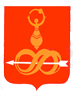 АДМИНИСТРАЦИЯ МУНИЦИПАЛЬНОГО ОБРАЗОВАНИЯ«МУНИЦИПАЛЬНЫЙ ОКРУГ ДЕБЁССКИЙ РАЙОН УДМУРТСКОЙ РЕСПУБЛИКИ»«УДМУРТ ЭЛЬКУНЫСЬ ДЭБЕС ЁРОС МУНИЦИПАЛ ОКРУГ»МУНИЦИПАЛ КЫЛДЫТЭТЛЭН АДМИНИСТРАЦИЕЗПОСТАНОВЛЕНИЕот «___»__________ 2023 года						            № ____с. ДебёсыО внесении изменений в постановление Администрации муниципального образования «Дебесский район» от 20 марта 2019 года  № 71 «Об утверждении административного регламента предоставления муниципальной услуги «Выдача разрешения на размещение объектов, размещение которых может осуществляться на землях или земельных участках, находящихся в государственной или муниципальной собственности, без предоставления земельных участков и установления сервитутовВ  соответствии с Федеральным законом от 27 июля 2010 года № 210-ФЗ «Об организации предоставления государственных и муниципальных услуг», постановлением Администрации муниципального образования «Дебесский район» от 12 ноября 2018 года № 292 «О порядке разработки и утверждения административных регламентов предоставления муниципальных услуг в муниципальном образовании «Дебесский район», руководствуясь Уставом  муниципального образования «Муниципальный округ Дебёсский район Удмуртской Республики», Администрация ПОСТАНОВЛЯЕТ:1. В административный регламент предоставления муниципальной услуги «Выдача разрешения на размещение объектов, размещение которых может осуществляться на землях или земельных участках, находящихся в государственной или муниципальной собственности, без предоставления земельных участков и установления сервитутов», утверждённый постановлением Администрации муниципального образования «Дебесский район» от 20 марта  2019 года  № 71 «Об утверждении административного  регламента      предоставления   муниципальной   услуги  «Выдача разрешения на размещение объектов, размещение которых может осуществляться на землях или земельных участках, находящихся в государственной или муниципальной собственности, без предоставления земельных участков и установления сервитутов», внести следующие изменения:1.1.  по тексту регламента слова «муниципальное образование «Дебесский район» заменить словами «муниципальное образование «Муниципальный округ Дебёсский район Удмуртской Республики» в соответствующих падежах.1.2.  абзац первый пункта 1.3.2. изложить в следующей редакции:«1.3.2. Местонахождение исполнителя муниципальной услуги: отдел по управлению муниципальным имуществом и земельным отношениям управления по строительству, ЖКХ и земельно-имущественным отношениям Администрации муниципального образования «Муниципальный округ Дебёсский район Удмуртской Республики» (далее – Отдел):».2. Настоящее постановление разместить на официальном сайте муниципального образования «Муниципальный округ Дебёсский район Удмуртской Республики».Глава муниципального образования                                                   А.С. ИвановПодготовил:Начальник отдела по управлению муниципальнымимуществом и земельным отношениям                                         В.В. Серебренникова                                                                              «____»____________2023 годаРазослать: ОУИСогласовано:Заместитель Главы Администрации по строительству и ЖКХ                                                                                    Д.С. Бойков                                                                                                «____» ___________2023 годаНачальник сектора правовой и                                                                  Н.В.   Воронцова организационной работы                                                      «___»____________ 2023 года